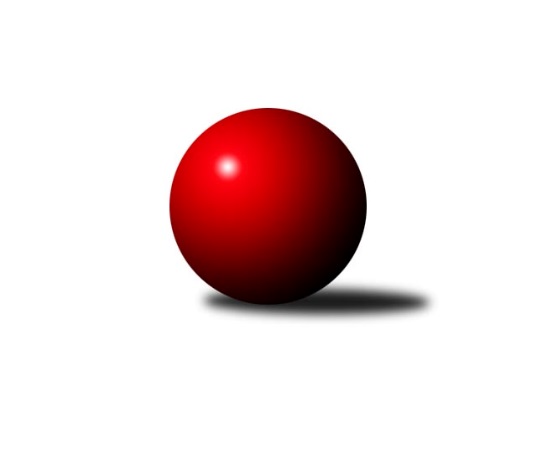 Č.5Ročník 2014/2015	18.10.2014Nejlepšího výkonu v tomto kole: 3281 dosáhlo družstvo: SK Škoda VS Plzeň 3.KLM A 2014/2015Výsledky 5. kolaSouhrnný přehled výsledků:TJ VTŽ Chomutov	- TJ Lokomotiva Cheb 	5.5:2.5	3114:3095	14.5:9.5	18.10.TJ Lokomotiva České Budějovice 	- TJ Sokol Kdyně	6:2	3213:3139	15.0:9.0	18.10.TJ Kovohutě Příbram 	- Vltavan Loučovice	1:7	3087:3164	11.0:13.0	18.10.SK Škoda VS Plzeň 	- TJ Jiskra Hazlov 	6:2	3281:3266	13.0:11.0	18.10.TJ Slovan Karlovy Vary	- TJ Blatná	3:5	3208:3260	9.0:15.0	18.10.CB Dobřany 	- KK Karlovy Vary	4:4	3184:3160	12.0:12.0	18.10.Tabulka družstev:	1.	SK Škoda VS Plzeň	5	4	0	1	28.0 : 12.0 	67.5 : 52.5 	 3252	8	2.	TJ Kovohutě Příbram	5	4	0	1	23.0 : 17.0 	65.5 : 54.5 	 3149	8	3.	KK Karlovy Vary	5	3	1	1	23.0 : 17.0 	64.0 : 56.0 	 3114	7	4.	TJ VTŽ Chomutov	5	3	0	2	21.0 : 19.0 	61.5 : 58.5 	 3169	6	5.	Vltavan Loučovice	5	3	0	2	21.0 : 19.0 	55.5 : 64.5 	 3146	6	6.	TJ Blatná	6	3	0	3	24.0 : 24.0 	76.0 : 68.0 	 3190	6	7.	CB Dobřany	5	2	1	2	20.0 : 20.0 	54.5 : 65.5 	 3168	5	8.	TJ Slovan Karlovy Vary	5	2	0	3	19.0 : 21.0 	56.0 : 64.0 	 3156	4	9.	TJ Lokomotiva České Budějovice	5	2	0	3	17.0 : 23.0 	58.5 : 61.5 	 3090	4	10.	TJ Jiskra Hazlov	6	2	0	4	23.0 : 25.0 	78.0 : 66.0 	 3211	4	11.	TJ Sokol Kdyně	5	1	0	4	15.0 : 25.0 	56.5 : 63.5 	 3221	2	12.	TJ Lokomotiva Cheb	5	1	0	4	14.0 : 26.0 	50.5 : 69.5 	 3162	2Podrobné výsledky kola:	 TJ VTŽ Chomutov	3114	5.5:2.5	3095	TJ Lokomotiva Cheb 	Stanislav ml. Šmíd ml.	152 	 147 	 124 	131	554 	 3:1 	 550 	 146	144 	 130	130	František Douša	Filip Prokeš	127 	 116 	 124 	125	492 	 2.5:1.5 	 474 	 127	108 	 129	110	Jan Kubík	Stanislav st. Šmíd st.	120 	 133 	 124 	129	506 	 4:0 	 480 	 106	127 	 121	126	Bohumil Vyleťal	Robert st. Suchomel st.	144 	 103 	 126 	140	513 	 2:2 	 513 	 112	131 	 153	117	Zdeněk Eichler	Arnošt Filo	150 	 131 	 127 	126	534 	 2:2 	 550 	 119	130 	 163	138	Ladislav Lipták	Stanislav Rada	131 	 133 	 136 	115	515 	 1:3 	 528 	 135	110 	 148	135	Jiří Nováčekrozhodčí: Nejlepší výkon utkání: 554 - Stanislav ml. Šmíd ml.	 TJ Lokomotiva České Budějovice 	3213	6:2	3139	TJ Sokol Kdyně	Martin Voltr	146 	 158 	 156 	141	601 	 3.5:0.5 	 553 	 141	139 	 132	141	Jiří Zenefels	Pavel Černý	140 	 128 	 126 	135	529 	 2.5:1.5 	 540 	 140	127 	 145	128	Tomáš Timura	Zdeněk Kamiš	131 	 141 	 130 	127	529 	 2:2 	 505 	 137	115 	 133	120	Jan Lommer	Václav Klojda st.	135 	 126 	 123 	121	505 	 1:3 	 518 	 117	134 	 134	133	Jiří Benda st.	Jan Sýkora *1	111 	 120 	 129 	144	504 	 2:2 	 557 	 170	134 	 122	131	David Machálek	Lukáš Klojda	154 	 135 	 124 	132	545 	 4:0 	 466 	 122	121 	 103	120	Jindřich Dvořák *2rozhodčí: střídání: *1 od 61. hodu Tomáš Polánský, *2 od 91. hodu Michael KotalNejlepší výkon utkání: 601 - Martin Voltr	 TJ Kovohutě Příbram 	3087	1:7	3164	Vltavan Loučovice	Luboš Řezáč	123 	 141 	 124 	143	531 	 2:2 	 552 	 156	112 	 149	135	Jaroslav Suchánek	David Hošek	113 	 116 	 135 	121	485 	 2:2 	 472 	 117	121 	 117	117	Josef Gondek	Petr Polák	137 	 128 	 128 	120	513 	 2:2 	 526 	 136	115 	 130	145	Radek Šlouf	Jan Weigert	106 	 118 	 135 	142	501 	 2:2 	 520 	 133	137 	 120	130	Robert Weis	Tomáš Číž	120 	 130 	 113 	142	505 	 1:3 	 528 	 124	128 	 129	147	Libor Dušek	Oldřich Hendl	153 	 135 	 127 	137	552 	 2:2 	 566 	 147	137 	 155	127	Karel Jirkalrozhodčí: Nejlepší výkon utkání: 566 - Karel Jirkal	 SK Škoda VS Plzeň 	3281	6:2	3266	TJ Jiskra Hazlov 	Jiří Šlajer	143 	 136 	 124 	117	520 	 1:3 	 558 	 154	126 	 131	147	Matěj Novák	Martin Vít	139 	 138 	 152 	142	571 	 2:2 	 569 	 159	157 	 133	120	Petr Haken	Jakub Solfronk	129 	 126 	 155 	135	545 	 1:3 	 570 	 140	150 	 141	139	Michael Wittwar	Ladislav Filek	116 	 139 	 139 	147	541 	 3:1 	 513 	 134	132 	 116	131	Vladimír Veselý st.	Petr Sachunský	139 	 149 	 138 	136	562 	 3:1 	 539 	 135	136 	 144	124	Stanislav Novák	Milan Vrabec	134 	 135 	 142 	131	542 	 3:1 	 517 	 121	130 	 113	153	Ota Maršát st.rozhodčí: Nejlepší výkon utkání: 571 - Martin Vít	 TJ Slovan Karlovy Vary	3208	3:5	3260	TJ Blatná	František Průša	157 	 145 	 128 	129	559 	 2:2 	 524 	 134	128 	 132	130	Vít Kobliha	Tomáš Pavlík	115 	 141 	 125 	141	522 	 2:2 	 516 	 128	119 	 151	118	Miloš Rozhoň	Tomáš Beck st.	149 	 153 	 147 	139	588 	 3:1 	 540 	 133	138 	 126	143	Jiří Vaňata	Petr Beseda	120 	 129 	 139 	127	515 	 0:4 	 566 	 144	138 	 142	142	Jiří Vokurka	Václav Hlaváč st.	123 	 136 	 121 	133	513 	 1:3 	 568 	 139	145 	 161	123	Evžen Cígl	Pavel Staša	135 	 133 	 117 	126	511 	 1:3 	 546 	 148	112 	 139	147	Jan Kobliharozhodčí: Nejlepší výkon utkání: 588 - Tomáš Beck st.	 CB Dobřany 	3184	4:4	3160	KK Karlovy Vary	Martin Provazník	142 	 135 	 117 	131	525 	 2:2 	 535 	 143	118 	 145	129	Pavel Boháč	Michal Šneberger	108 	 109 	 131 	117	465 	 1:3 	 508 	 123	140 	 121	124	Petr Čolák	Milan Bek	134 	 132 	 136 	139	541 	 4:0 	 496 	 126	125 	 117	128	Jan Sázel	Jan Koubský	122 	 145 	 127 	135	529 	 1:3 	 514 	 133	113 	 130	138	Jan Vank	Josef ml. Fišer ml.	138 	 151 	 156 	129	574 	 3:1 	 552 	 148	143 	 141	120	Josef Ženíšek	Radek Kneř	145 	 133 	 140 	132	550 	 1:3 	 555 	 126	140 	 143	146	Václav Kryslrozhodčí: Nejlepší výkon utkání: 574 - Josef ml. Fišer ml.Pořadí jednotlivců:	jméno hráče	družstvo	celkem	plné	dorážka	chyby	poměr kuž.	Maximum	1.	Václav Kuželík  ml.	TJ Sokol Kdyně	565.00	362.7	202.3	3.0	3/4	(586)	2.	Ladislav Lipták 	TJ Lokomotiva Cheb 	560.67	376.2	184.4	2.2	3/3	(582)	3.	Pavel Říhánek 	SK Škoda VS Plzeň 	559.00	374.8	184.3	1.5	2/3	(578)	4.	Josef ml. Fišer  ml.	CB Dobřany 	557.33	366.2	191.1	3.2	3/3	(574)	5.	Jaroslav Roj 	TJ Kovohutě Příbram 	554.75	369.0	185.8	1.5	4/4	(567)	6.	Matěj Novák 	TJ Jiskra Hazlov 	553.17	372.8	180.3	2.8	3/3	(562)	7.	Jiří Nováček 	TJ Lokomotiva Cheb 	550.11	366.6	183.6	2.8	3/3	(598)	8.	Jiří Zenefels 	TJ Sokol Kdyně	550.00	360.3	189.7	3.3	3/4	(560)	9.	Tomáš Pavlík 	TJ Slovan Karlovy Vary	549.38	366.5	182.9	2.6	4/4	(574)	10.	Martin Vít 	SK Škoda VS Plzeň 	548.33	367.9	180.4	3.6	3/3	(579)	11.	Václav Krysl 	KK Karlovy Vary	547.67	368.2	179.4	5.2	3/3	(565)	12.	Milan Vrabec 	SK Škoda VS Plzeň 	546.50	360.8	185.7	5.5	3/3	(563)	13.	Evžen Cígl 	TJ Blatná	545.88	365.6	180.3	2.5	4/5	(568)	14.	Petr Sachunský 	SK Škoda VS Plzeň 	545.44	365.4	180.0	3.7	3/3	(562)	15.	Oldřich Hendl 	TJ Kovohutě Příbram 	545.13	362.6	182.5	1.6	4/4	(578)	16.	Petr Haken 	TJ Jiskra Hazlov 	544.17	355.8	188.4	3.5	3/3	(569)	17.	Stanislav Novák 	TJ Jiskra Hazlov 	544.08	362.1	182.0	3.3	3/3	(598)	18.	Michael Kotal 	TJ Sokol Kdyně	543.67	360.0	183.7	4.3	3/4	(578)	19.	Michael Wittwar 	TJ Jiskra Hazlov 	543.25	366.8	176.4	3.7	3/3	(570)	20.	Jiří Vokurka 	TJ Blatná	542.50	361.9	180.6	3.0	5/5	(566)	21.	Jakub Solfronk 	SK Škoda VS Plzeň 	542.33	368.5	173.8	4.3	3/3	(571)	22.	Petr Polák 	TJ Kovohutě Příbram 	542.25	361.8	180.5	3.9	4/4	(577)	23.	Jan Kobliha 	TJ Blatná	539.60	359.4	180.2	3.7	5/5	(552)	24.	František Průša 	TJ Slovan Karlovy Vary	539.33	350.0	189.3	6.7	3/4	(559)	25.	Josef Ženíšek 	KK Karlovy Vary	539.22	366.3	172.9	4.7	3/3	(552)	26.	Martin Provazník 	CB Dobřany 	538.33	353.1	185.2	3.4	3/3	(572)	27.	Stanislav ml. Šmíd  ml.	TJ VTŽ Chomutov	537.89	362.4	175.4	3.3	3/3	(554)	28.	David Machálek 	TJ Sokol Kdyně	537.67	363.7	174.0	2.7	3/4	(557)	29.	Tomáš Beck  st.	TJ Slovan Karlovy Vary	537.25	362.8	174.5	5.9	4/4	(588)	30.	Karel Jirkal 	Vltavan Loučovice	537.00	355.4	181.6	2.4	4/4	(566)	31.	Jan Smolena 	Vltavan Loučovice	536.17	347.7	188.5	4.7	3/4	(557)	32.	Radek Šlouf 	Vltavan Loučovice	536.17	355.2	181.0	3.7	3/4	(571)	33.	Jan Koubský 	CB Dobřany 	535.78	362.8	173.0	5.3	3/3	(553)	34.	Luboš Lis 	TJ Blatná	535.50	360.3	175.3	5.0	4/5	(573)	35.	Libor Dušek 	Vltavan Loučovice	534.25	358.8	175.5	3.8	4/4	(571)	36.	Jiří Vaňata 	TJ Blatná	532.75	366.6	166.1	4.5	4/5	(547)	37.	Martin Voltr 	TJ Lokomotiva České Budějovice 	531.89	353.9	178.0	4.1	3/3	(601)	38.	František Douša 	TJ Lokomotiva Cheb 	531.67	356.0	175.7	4.9	3/3	(554)	39.	Pavel Černý 	TJ Lokomotiva České Budějovice 	531.44	363.8	167.7	5.1	3/3	(558)	40.	Stanislav Rada 	TJ VTŽ Chomutov	531.33	363.3	168.0	7.0	3/3	(550)	41.	Jiří Benda  st.	TJ Sokol Kdyně	531.33	363.3	168.0	7.5	3/4	(569)	42.	Pavel Staša 	TJ Slovan Karlovy Vary	530.25	356.9	173.4	4.3	4/4	(567)	43.	Zbyněk Vytiska 	TJ VTŽ Chomutov	528.67	362.0	166.7	6.0	3/3	(565)	44.	Jan Lommer 	TJ Sokol Kdyně	528.33	363.3	165.0	8.0	3/4	(541)	45.	Zdeněk Kamiš 	TJ Lokomotiva České Budějovice 	528.11	349.4	178.7	2.3	3/3	(539)	46.	Ladislav Filek 	SK Škoda VS Plzeň 	527.17	351.3	175.8	5.0	2/3	(553)	47.	Václav Hlaváč  st.	TJ Slovan Karlovy Vary	526.63	355.8	170.9	2.8	4/4	(558)	48.	Josef st. Fišer 	CB Dobřany 	526.00	372.5	153.5	8.0	2/3	(530)	49.	Arnošt Filo 	TJ VTŽ Chomutov	523.00	356.7	166.3	4.3	3/3	(541)	50.	Stanislav st. Šmíd  st.	TJ VTŽ Chomutov	521.25	343.8	177.5	5.0	2/3	(547)	51.	Zdeněk Eichler 	TJ Lokomotiva Cheb 	517.89	352.3	165.6	7.4	3/3	(528)	52.	Ota Maršát  st.	TJ Jiskra Hazlov 	516.83	355.5	161.3	4.3	3/3	(557)	53.	Petr Čolák 	KK Karlovy Vary	514.11	351.6	162.6	7.1	3/3	(569)	54.	Luboš Řezáč 	TJ Kovohutě Příbram 	513.67	343.7	170.0	5.8	3/4	(531)	55.	Jaroslav Suchánek 	Vltavan Loučovice	513.25	346.8	166.5	5.5	4/4	(552)	56.	Michal Šneberger 	CB Dobřany 	512.78	344.8	168.0	4.7	3/3	(547)	57.	David Hošek 	TJ Kovohutě Příbram 	512.67	353.0	159.7	4.8	3/4	(555)	58.	Jan Vank 	KK Karlovy Vary	512.00	343.8	168.2	3.8	3/3	(575)	59.	Robert st. Suchomel  st.	TJ VTŽ Chomutov	511.67	349.3	162.3	6.0	2/3	(544)	60.	Radek Kneř 	CB Dobřany 	509.83	357.7	152.2	8.0	3/3	(550)	61.	Vladimír Veselý  st.	TJ Jiskra Hazlov 	509.17	355.4	153.8	8.0	3/3	(554)	62.	Vít Kobliha 	TJ Blatná	507.50	350.4	157.1	8.6	4/5	(527)	63.	Jan Sýkora 	TJ Lokomotiva České Budějovice 	506.83	336.7	170.2	5.5	3/3	(521)	64.	Milan Bek 	CB Dobřany 	506.25	348.8	157.5	7.8	2/3	(541)	65.	Filip Prokeš 	TJ VTŽ Chomutov	506.17	332.5	173.7	7.5	2/3	(528)	66.	Josef Gondek 	Vltavan Loučovice	506.13	345.4	160.8	5.6	4/4	(547)	67.	Jan Sázel 	KK Karlovy Vary	505.25	342.5	162.8	7.0	2/3	(535)	68.	Jiří Hojsák 	TJ Slovan Karlovy Vary	504.33	345.3	159.0	7.3	3/4	(508)	69.	Lukáš Klojda 	TJ Lokomotiva České Budějovice 	504.11	342.6	161.6	7.4	3/3	(545)	70.	Jan Kubík 	TJ Lokomotiva Cheb 	503.56	334.4	169.1	5.1	3/3	(523)	71.	Bohumil Vyleťal 	TJ Lokomotiva Cheb 	498.56	345.8	152.8	9.7	3/3	(516)	72.	Libor Kupka 	KK Karlovy Vary	497.00	347.0	150.0	11.5	2/3	(560)	73.	Václav Čechura 	KK Karlovy Vary	493.75	349.0	144.8	7.3	2/3	(504)	74.	Václav Klojda  st.	TJ Lokomotiva České Budějovice 	483.17	350.3	132.8	11.8	3/3	(505)		Martin Trakal 	KK Karlovy Vary	565.00	374.0	191.0	4.0	1/3	(565)		Ondřej Musil 	CB Dobřany 	561.00	375.0	186.0	8.0	1/3	(561)		Ondřej Šmíd 	TJ VTŽ Chomutov	550.00	366.0	184.0	5.0	1/3	(550)		Pavel Boháč 	KK Karlovy Vary	535.00	337.0	198.0	1.0	1/3	(535)		Josef Šnajdr 	SK Škoda VS Plzeň 	534.00	340.0	194.0	2.0	1/3	(534)		Oldřich Kučera 	SK Škoda VS Plzeň 	533.00	358.0	175.0	5.0	1/3	(533)		Jiří Šlajer 	SK Škoda VS Plzeň 	531.00	365.5	165.5	3.5	1/3	(542)		Petr Beseda 	TJ Slovan Karlovy Vary	530.00	347.0	183.0	4.5	1/4	(545)		Jindřich Dvořák 	TJ Sokol Kdyně	530.00	355.5	174.5	3.5	2/4	(544)		Václav Šefl 	TJ Kovohutě Příbram 	529.00	369.0	160.0	7.0	1/4	(529)		Tomáš Timura 	TJ Sokol Kdyně	527.00	349.0	178.0	5.0	2/4	(540)		Jiří Reban 	TJ Lokomotiva České Budějovice 	526.00	359.0	167.0	12.0	1/3	(526)		Dobromil Köriš 	TJ Blatná	524.00	361.0	163.0	10.0	1/5	(524)		Robert Weis 	Vltavan Loučovice	520.50	351.0	169.5	7.0	2/4	(521)		Miloš Rozhoň 	TJ Blatná	516.00	368.0	148.0	8.0	1/5	(516)		Roman Köriš 	TJ Blatná	513.00	343.0	170.0	9.0	1/5	(513)		Tomáš Číž 	TJ Kovohutě Příbram 	505.00	336.0	169.0	7.5	2/4	(505)		Jan Weigert 	TJ Kovohutě Příbram 	501.00	349.0	152.0	10.0	1/4	(501)		Petr Kříž 	TJ Kovohutě Příbram 	484.00	338.0	146.0	8.5	2/4	(490)		Martin Jirkal 	Vltavan Loučovice	476.00	332.0	144.0	10.0	1/4	(476)Sportovně technické informace:Starty náhradníků:registrační číslo	jméno a příjmení 	datum startu 	družstvo	číslo startu
Hráči dopsaní na soupisku:registrační číslo	jméno a příjmení 	datum startu 	družstvo	Program dalšího kola:6. kolo25.10.2014	so	10:00	Vltavan Loučovice - TJ Slovan Karlovy Vary	25.10.2014	so	10:00	TJ Sokol Kdyně - TJ Kovohutě Příbram 	25.10.2014	so	14:00	TJ Lokomotiva Cheb  - TJ Lokomotiva České Budějovice 	25.10.2014	so	14:00	KK Karlovy Vary - TJ VTŽ Chomutov	25.10.2014	so	14:00	SK Škoda VS Plzeň  - CB Dobřany 	Nejlepší šestka kola - absolutněNejlepší šestka kola - absolutněNejlepší šestka kola - absolutněNejlepší šestka kola - absolutněNejlepší šestka kola - dle průměru kuželenNejlepší šestka kola - dle průměru kuželenNejlepší šestka kola - dle průměru kuželenNejlepší šestka kola - dle průměru kuželenNejlepší šestka kola - dle průměru kuželenPočetJménoNázev týmuVýkonPočetJménoNázev týmuPrůměr (%)Výkon1xMartin VoltrLok. Č.B. 6011xMartin VoltrLok. Č.B. 116.916012xTomáš Beck st.Karlovy Vary5881xTomáš Beck st.Karlovy Vary110.25881xJosef ml. Fišer ml.Dobřany5741xKarel JirkalLoučovice109.935662xMartin VítŠkoda Plzeň5714xJosef ml. Fišer ml.Dobřany108.775741xMichael WittwarHazlov 5701xDavid MachálekKdyně108.355572xPetr HakenHazlov 5691xJiří ZenefelsKdyně107.57553